Appendix 10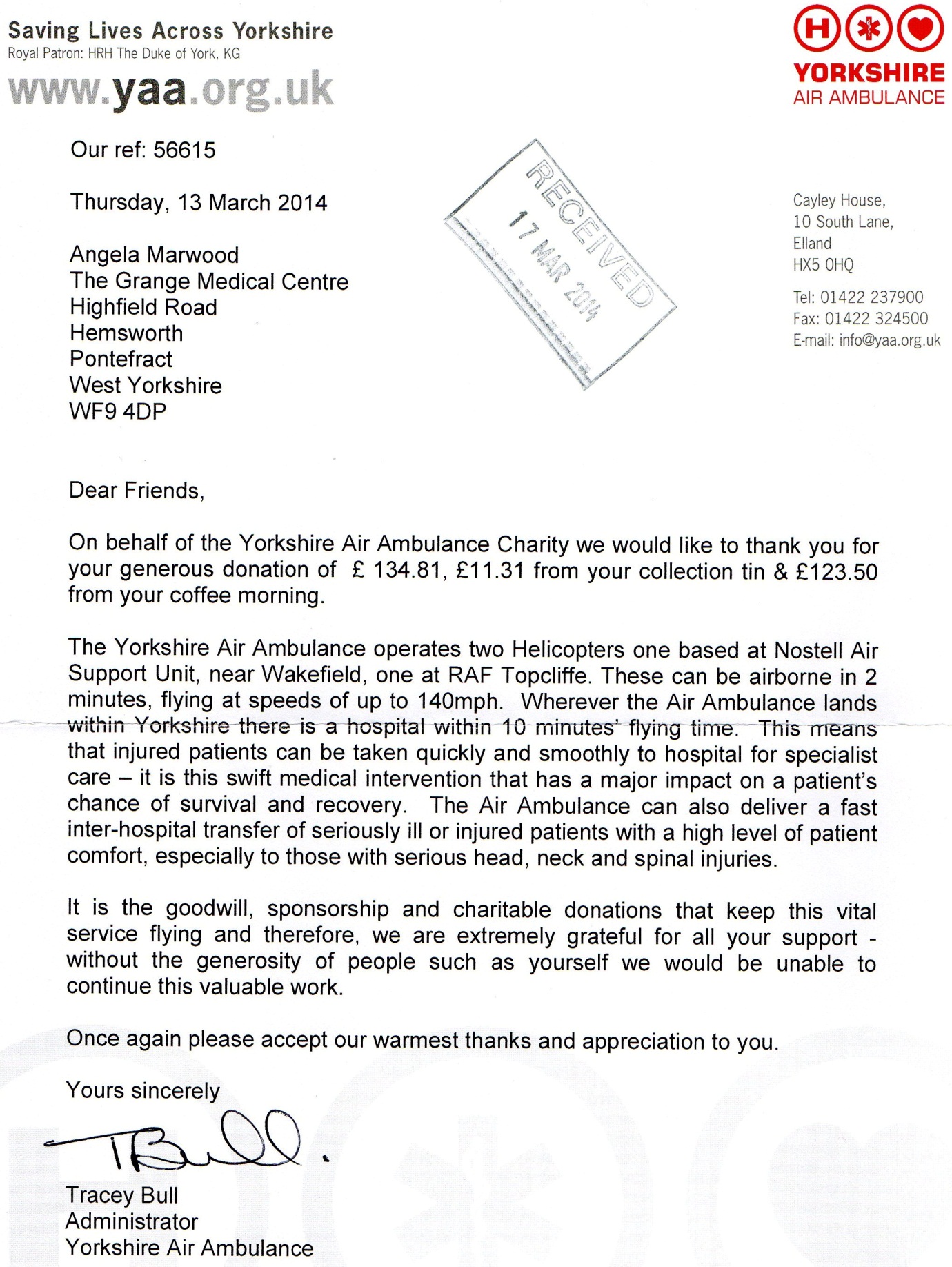 